SOUTH WEST SCHOOLS’ FEDERATION 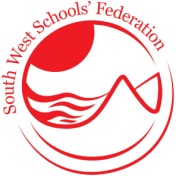 					
Federation AdministrationWoolacombe SchoolBeach RoadWoolacombeEX34 7BTTelephone: 01271 870551excellence@swsf.org17 October 2017Dear Sir/MadamRe	Class Teacher (KS1) Thank you for your interest in applying for the role of class teacher at Bampton C of E VA Primary School.  Please visit the school website www.bamptonschool.org which we hope will give you a good understanding of our school. We would also encourage you to visit the school. Please telephone the school office on 01398 331121 to arrange an appointment.We are seeking an enthusiastic qualified teacher to work in our Year 1/2 Class (‘Squirrel Class’). The successful candidate would work alongside a small team of committed professionals. MPS or UPS teachers are welcome to apply.Our pupils have amazing opportunities to explore and learn in our extensive school grounds and facilities.  We have high aspirations for our children and focus on the academic subjects as well as the Arts, PE and Sport. We want our pupils to enjoy their learning, achieve high standards, be resilient and become good citizens. As a VA Church School we also seek a candidate who can commit to our ethos and will uphold the Christian character of our school. Bampton C of E Primary School is part of the South West Schools Federation.  The Federation staff work alongside each other to share good practice, ideas and expertise. We often combine to have joint Federation days and Residential trips such Year 6 to London and the Year 2 ‘Shark Sleepover’ in Plymouth  etc.  We also have a joint Senior Leadership Team which and Curriculum Subject Teams so that we can plan and ensure breadth and continuity for the pupils.  Bampton C of E School is a member of the North Devon Teaching School Alliance and our Federated School Woolacombe is the Teaching School within this alliance. This is a group of schools that share the same purpose and aims; to raise standards and aspirations, enrich the curriculum and learning, with a commitment to collaboration and spreading good practice across the schools in North Devon and beyond.The successful candidate must be able to demonstrate that they share our values, are highly motivated to work with colleagues within school and more widely, to continuously develop their skills, pursue professional excellence, and are committed to providing the highest standards of teaching for all children.  If that is you, then we would be delighted to receive your application.Yours faithfully					Yours faithfullyAngela Fernyhough				Gary BladonDirector of Teaching and Learning		Head TeacherSouth West Schools Federation			Bampton COE Primary School